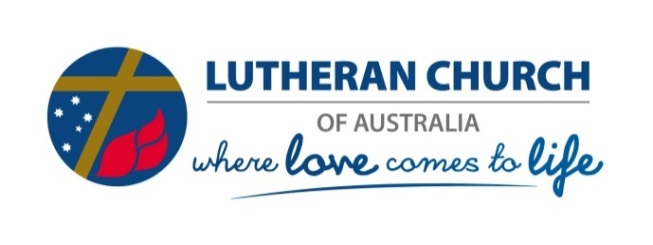 LCA AGED & COMMUNITY SERVICES GOVERNANCE DIALOGUE PROJECTCordially invites two persons from your agency to the‘Discerning Our Future’ ConferenceFriday 13 October 2017 Adelaide8:30A.m. to 5:00 p.m.Saturday 14 October 2017 Adelaide8:45A.m. to 3:30 p.m.adelaide meridien hotel and apartments21-39 melbourne street, north adelaideRegistration is free. Limited parking is available.For general or program enquiries about this Conference contact facilitator Les Stahl on mobile 0438 601 021 or email Les at facilitationplus@gmail.com  For administrative or logistical enquiries about this Conference and to R.S.V.P. by 22 September to Beatry Bear, email: beatrybear@icloud.com or phone:(02)44 737 141 and leave a message.
IMPORTANT: Please RSVP for registration, catering & paperwork purposes:Your name, title, group representing, email address and contact phone numberYour attendance on Friday and Saturday (or apologies)If you would like to dine at the hotel with others on the Thursday night (at your cost)Your attendance at the LCA funded complimentary Conference Dinner on Friday night. See over for details…LCA Aged & Community Services Governance Dialogue Project‘DISCERNING OUR FUTURE’ CONFERENCEFriday 13 October 2017 & Saturday, 14 October 2017 – Adelaide Meridien Hotel and Apartments, 21 – 39 Melbourne Street, North AdelaideCONTEXT & PURPOSE OF CONFERENCE: This ‘Discerning Our Future’ Conference is the key gathering and conference for this dialogue-based project.  This conference will build upon the outcomes of the ‘Options for Our Future’ Workshop held in Brisbane on 15 July 2017.  Leaders of Lutheran Aged Care and Community Services organisations, along with Bishops, GCC representatives, DCC representatives and other key stakeholders will be asked to dialogue on three broad topics: confirming areas of agreement reached in consultations & at the July Workshop, discerning ‘common ground’ on key matters yet to be agreed; and considering the ‘way forward’ – that is, a post conference implementation plan of actions.  This discernment conference will inform the final shape of the final report by the Reviewers to be presented to General Church Council in early 2018.READING RESOURCES FOR WORKSHOP: The ‘Discerning Our Future’ Report to be circulated to all key stakeholders on 11th September 2017 by email by Peter Schirmer, Executive Officer of the Church.A final package of information will be emailed to registrants after 25 September 2017.  TASK OF WORKSHOP: To discuss, and where possible reach consensus, on the ‘common ground’, ‘decisions yet to be made’ and ‘draft implementation plan’ recommendations provided in the Discerning our Future Report.AGENDA FOR DISCERNMENT CONFERENCE:Thursday Night Informal Dinner Opportunity (An informal dinner at the hotel at your cost - advise Beatry if you’d like to join some other participants and a group booking will be made)  DAY 1: FRIDAY, 13 OCTOBER 20170830 	Arrival & Registration please (name tag, papers etc)0900	Welcome, Introductions & Opening Prayer0915	Overview of Conference (including brief Q & A time) 0930 	Project recap and brief Q & A time1000	TASK 1: Confirming agreement on matters of ‘common ground’ The Vision for Lutheran Aged Care & Community ServicesAgreed key governance principles for this sectorAgreed interim governance standards for Lutheran Aged Care & Community Service organisations (Appendix 25)1100	TASK 2: Discerning ‘common ground’ on matters yet to be agreedFuture governance structural arrangements for Lutheran Aged Care & Community Service organisationsEmergency governance intervention powers for the Lutheran Church of AustraliaKey selection criteria for members of governing bodies of these servicesLength of service policy for members of these governing bodiesBranding policy for these services1230	Lunch break1315	TASK 2: ContinuedContinuing discussion as required1700	Closing comments and close1900	Conference Dinner courtesy of the Lutheran Church of AustraliaDAY 2: SATURDAY, 14 OCTOBER 20170845 	Arrival tea & coffee0900	Welcome, Recap of yesterday (including short debrief time), Overview of day & Opening Prayer 0915	TASK 2: continuing if required 1230	Lunch break1300	TASK 3: Discerning a draft implementation plan as a way forward (The Way Forward Plan)Discussion & agreement on key actions1500	Closing Session (including closing comments)1525	Closing Prayer1530	Close of ConferenceNote: Morning Tea will be provided on both days and Afternoon Tea will also be available on the Friday (these will be integrated into the sessions).PARTICIPANT COSTS FOR OCTOBER CONFERENCE:Workshop registration and attendance is free.  A complimentary Friday night group dinner will be provided as outlined in the above agenda. Arrival tea & coffee, morning and afternoon tea & lunches will be provided on both days. Participants are asked to fund their own travel, accommodation and other meal costs. If a small aged care or community services organisation is unable to fund the attendance of a representative from that service please contact facilitator Les Stahl on mobile 0438 601 021 or email facilitationplus@gmail.com so that arrangements to attend can be made for that organisation.ACCOMMODATIONWe encourage conference participants to stay at the Meridien Hotel venue for reasons of convenience and to help facilitate informal fellowship and networking at the beginning and end of each day. You have the following options:A small number of budget rooms, which can be booked without using the Promo code (refer below) as they are already at discounted rates. However, please note this option is paid upfront and not refundableStandard room (approx. $130 per night)Executive room (approx. $160 per night)Bookings for options 2 or 3 may be done via the Hotel’s website www.adelaidemeridien.com.au by selecting the applicable dates, ticking the PROMO code option box and entering LUTHERAN.Alternately you may call reception on 08 8267 3033 and confirm you are a participant in the Lutheran Church conference. We suggest you phone if you have any special/specific requirements for your stay.The Hotel is also offering a discounted buffet breakfast option of $15 per person. If booking online you can write your request in the ‘additional comments’ section of the booking form, or you can add it to your booking at the time of check-in. If you contact the Hotel by phone please request the breakfast option when booking.  PARKINGThere is limited car parking on site. We offer the following information:If you are arriving on Thursday afternoon/evening and staying at the Hotel there should be adequate parking in their car park. If you are arriving at the venue on Friday morning and have booked accommodation for Friday night please advise the hotel of this on arrival and, if there are parks available, they will allow you to use the hotel car park even if you can’t formally check-in until 2pm.If you are not staying at the hotel, there is an off-street car park in walking distance of the hotel. However, this car park has a three hour limit on Friday. There are no restrictions for this car park on Saturday.There is an all day, ticketed car park on Jerningham Street about 500 metres from the venue.There is only time-limited (generally two hours) parking on Melbourne Street.   SAMPLE FLIGHT INFORMATION FOR YOUR INFORMATION (note flight times can be subject to change)A recent search of Qantas flights identified the following:Brisbane to Adelaide 12th October: 1535 – 1850; 1810 - 2125Return Brisbane from Adelaide 14th October: 1715 - 1910 Canberra to Adelaide 12th October: 1800 - 1920Return Canberra from Adelaide 14th October: 1705 – 2135 (via Sydney) Melbourne to Adelaide 12th October: 1645 – 1735; 1825 – 1915; 2035 - 2125  Return Melbourne from Adelaide Sunday, 15th October: 0645 – 0835; 0945 - 1135Sydney to Adelaide 12th October: 1640 – 1820; 1815 – 1955; 2000 - 2140Return Sydney from Adelaide 14th October: 1705 – 1930; 1910 – 2130 (Jetstar) We urge you to organise your travel plans so that you can attend the full workshop.I look forward to meeting with you on Friday, 13th and Saturday 14th October in Adelaide.Sincerely in Christ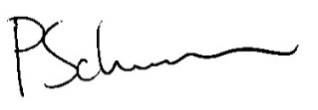 Peter Schirmer Executive Officer of the Church